ЗАКОНОДАТЕЛЬНОЕ СОБРАНИЕ КРАСНОЯРСКОГО КРАЯЗАКОНКРАСНОЯРСКОГО КРАЯО ПОЧЕТНОМ ЗВАНИИ "ПОЧЕТНЫЙ ГРАЖДАНИН КРАСНОЯРСКОГО КРАЯ"Статья 1. Правовой статус почетного звания "Почетный гражданин Красноярского края"Почетное звание "Почетный гражданин Красноярского края" является высшей формой поощрения граждан в Красноярском крае.Статья 2. Основания присвоения почетного звания "Почетный гражданин Красноярского края"1. Почетное звание "Почетный гражданин Красноярского края" (далее - почетное звание) присваивается гражданам Российской Федерации в знак признания их личных выдающихся заслуг по развитию экономики, производства, науки, техники, культуры, искусства, образования, здравоохранения, спорта, охраны окружающей среды, обеспечению экологической безопасности, законности, правопорядка и общественной безопасности, благотворительной, государственной, муниципальной и иной деятельности, способствующей повышению авторитета и престижа Красноярского края.2. Основанием для присвоения почетного звания является высокий авторитет у жителей края, обретенный длительной полезной деятельностью, выдающимися результатами для Красноярского края.Статья 3. Принципы присвоения почетного званияПрисвоение почетного звания производится исходя из принципов:1) поощрения граждан исключительно за личные заслуги и достижения;2) единства требований и равенства условий присвоения почетного звания для всех граждан;3) запрета какой-либо дискриминации в зависимости от пола, национальности, имущественного и социального положения, образования, отношения к религии, убеждений, принадлежности к общественным объединениям и партиям, иных обстоятельств;4) гласности.Статья 4. Ограничения присвоения почетного звания1. Почетное звание не может быть присвоено:а) повторно одному и тому же лицу;б) лицу, имеющему неснятую или непогашенную судимость;в) лицу, замещающему государственную должность края или должность государственной гражданской службы края, лицу, замещающему должность муниципальной службы или муниципальную должность в органах местного самоуправления края, ранее чем через пять лет после завершения срока его полномочий или его работы в данной должности.2. Предложения о присвоении почетного звания, поступившие от лиц, выдвинувших свои кандидатуры, не рассматриваются.3. Почетное звание присваивается законом Красноярского края один раз в год и, как правило, не более чем одному человеку.Статья 5. Порядок направления документов о присвоении почетного звания1. Ходатайства о присвоении почетного звания инициируются общими собраниями (конференциями) коллективов работников коммерческих и некоммерческих организаций, находящихся на территории Красноярского края, органами государственной власти края и представительными органами местного самоуправления муниципальных районов и городских округов Красноярского края.2. К ходатайству, адресованному на имя председателя краевой комиссии по наградам, прилагается выписка из протокола собрания (конференции) коллектива или решение органа государственной власти края, органа местного самоуправления, а также наградной лист в соответствии с установленной настоящим Законом формой (приложение 5).3. Ходатайства направляются не позднее 1 июля текущего года в краевую комиссию по наградам, созданную в соответствии со статьей 5 Закона края от 9 декабря 2010 года N 11-5435 "О системе наград Красноярского края" (далее - комиссия).4. Комиссия принимает решение о представлении к присвоению почетного звания и внесении проекта закона о присвоении почетного звания либо об отклонении ходатайства о присвоении почетного звания.5. Решение комиссии по вопросу о представлении к присвоению почетного звания либо об отклонении ходатайства о присвоении почетного звания принимается путем тайного голосования. Решение о присвоении почетного звания вместе с проектом закона края о присвоении почетного звания направляется в Законодательное Собрание края.6. Документы о присвоении почетного звания, включая ходатайства и другие сопроводительные документы, являются собственностью Красноярского края и передаются на хранение в краевой государственный архив.Статья 6. Атрибуты почетного звания и порядок их вручения1. Лицам, удостоенным почетного звания, вручаются лента, медаль, нагрудный знак и удостоверение Почетного гражданина Красноярского края.2. Вручение ленты, медали, нагрудного знака "Почетный гражданин Красноярского края" и удостоверения Почетного гражданина Красноярского края производится ежегодно в канун очередной годовщины образования Красноярского края Губернатором края и председателем Законодательного Собрания края в торжественной обстановке в присутствии представителей общественности. Правила проведения церемонии вручения утверждаются комиссией.3. Вручение ленты, медали, нагрудного знака и удостоверения Почетного гражданина Красноярского края производится лицу, удостоенному почетного звания. В исключительных случаях при наличии уважительных причин, при которых невозможно личное участие, лента, медаль, нагрудный знак и удостоверение вручаются представителю лица, удостоенного почетного звания.4. Лента, медаль, нагрудный знак и удостоверение Почетного гражданина Красноярского края после смерти лица, удостоенного почетного звания, остаются у наследников для хранения как память, без права ношения, либо могут быть переданы ими в музеи или архивы Красноярского края.Статья 7 вступает в силу с 1 января 2016 года, в части установления ежемесячной денежной выплаты распространяется на лиц, которым звание "Почетный гражданин Красноярского края" было присвоено до вступления в силу настоящего Закона, с 1 января 2016 года.Статья 7. Меры социальной поддержки лиц, удостоенных почетного звания1. Лицам, удостоенным почетного звания, в порядке, установленном Губернатором края, выплачивается единовременная премия к почетному званию в размере 100 тысяч рублей.2. Лицам, удостоенным почетного звания, в порядке, установленном Губернатором края, органом исполнительной власти края, уполномоченным в сфере социальной поддержки и социального обслуживания населения, назначается ежемесячная денежная выплата в размере 25 тысяч рублей, которую выплачивает краевое государственное казенное учреждение, уполномоченное на исполнение публичных обязательств в сфере социальной поддержки населения.Статья 8. Информирование жителей края о лицах, удостоенных почетного звания1. Лица, удостоенные почетного звания, для сохранения в памяти потомков запечатлеваются в портретах, которые постоянно экспонируются в Законодательном Собрании края и являются частью музейного фонда государственного краеведческого музея края. Фотокопии портретов передаются в краевой государственный архив.2. Фамилии, имена, отчества лиц, удостоенных почетного звания, заносятся в Книгу почетных граждан Красноярского края.3. Книга почетных граждан Красноярского края изготавливается в трех экземплярах, ведется, хранится и экспонируется в государственном краеведческом музее края, краевом государственном архиве, Администрации Губернатора края.4. Биографии лиц, удостоенных почетного звания, публикуются в средствах массовой информации, а также на официальном сайте Законодательного Собрания края и едином краевом портале "Красноярский край".5. Органы государственной власти края, в том числе через подведомственные организации, содействуют сохранению и популяризации информации о лицах, удостоенных почетного звания, с целью информирования жителей края об их деятельности и выдающихся заслугах. Законодательное Собрание края и Губернатор края утверждают ежегодные планы мероприятий, направленные на эти цели.6. Образовательные организации, учреждения культуры, иные организации, действующие на территории края, могут осуществлять мероприятия, направленные на популяризацию информации о лицах, удостоенных почетного звания, и их выдающихся достижениях.7. Лица, удостоенные почетного звания, приглашаются Законодательным Собранием края и Губернатором края на мероприятия, посвященные государственным праздникам, праздникам и памятным датам Красноярского края, и иные по решению Губернатора края или Законодательного Собрания края.Статья 9. Финансирование настоящего Закона1. Финансовое обеспечение расходов на выплату в соответствии со статьей 7 настоящего Закона единовременной премии награждаемому лицу и ежемесячной денежной выплаты является расходным обязательством края.2. Финансовое обеспечение расходов, указанных в пункте 1 настоящей статьи, а также расходов на изготовление лент, медалей, нагрудных знаков и удостоверений Почетного гражданина Красноярского края, портретов и фотокопий портретов для краевого государственного архива, Книги почетных граждан Красноярского края (в трех экземплярах), организацию официальной церемонии вручения лент, медалей, нагрудных знаков и удостоверений Почетного гражданина Красноярского края, мероприятия, предусмотренные пунктами 4, 5 статьи 8 настоящего Закона, осуществляется за счет средств краевого бюджета.Статья 10. Описание атрибутов почетного звания и форма наградного листаОписания и изображения ленты, медали, нагрудного знака "Почетный гражданин Красноярского края", удостоверения Почетного гражданина Красноярского края и форма наградного листа содержатся в приложениях 1 - 5 к настоящему Закону.Статья 11. Признание утратившими силу законов краяПризнать утратившими силу:1) Закон края от 5 июня 2001 года N 14-1330 "О почетном звании "Почетный гражданин Красноярского края" (Красноярский рабочий, 2001, 11 июля);2) Закон края от 31 октября 2002 года N 4-632 "О внесении изменений и дополнений в Закон Красноярского края "О почетном звании "Почетный гражданин Красноярского края" (Красноярский рабочий, 2002, 21 ноября);3) Закон края от 25 апреля 2006 года N 18-4707 "О внесении изменения в статью 14 Закона края "О почетном звании "Почетный гражданин Красноярского края" (Ведомости высших органов государственной власти Красноярского края, 15 мая 2006 года, N 17 (110).Статья 12. Вступление в силу настоящего Закона1. Настоящий Закон вступает в силу в день, следующий за днем его официального опубликования, за исключением статьи 7 настоящего Закона.2. Статья 7 настоящего Закона вступает в силу с 1 января 2016 года.3. Статья 7 в части установления ежемесячной денежной выплаты распространяется на лиц, которым звание "Почетный гражданин Красноярского края" было присвоено до вступления в силу настоящего Закона, с 1 января 2016 года.ГубернаторКрасноярского краяВ.А.ТОЛОКОНСКИЙ24.04.2015Приложение 1к Закону краяот 9 апреля 2015 г. N 8-3316ОПИСАНИЕ ЛЕНТЫ "ПОЧЕТНЫЙ ГРАЖДАНИН КРАСНОЯРСКОГО КРАЯ"Нагрудная лента "Почетный гражданин Красноярского края" выполняется из искусственного шелка, двухслойная, окантована шнуром золотистого цвета.На лицевой стороне надпись "Почетный гражданин Красноярского края", в центре ленты изображение герба Красноярского края, по длинной стороне ленты двухцветные полосы - вишневого и золотистого цвета.Размер ленты - 1600 мм x 180 мм.Ширина полосы вишневого цвета - 26 мм, ширина полосы золотистого цвета - 15 мм.Высота герба - 94 мм, ширина - 75 мм.Высота шрифта "Почетный гражданин Красноярского края" - 35 мм, ширина текстового блока - 640 мм.Цвет нагрудной ленты - белый.Края ленты крепятся с помощью нашивной ленты белого цвета типа "репейник".Края ленты завершаются кистями золотистого цвета, скрепленными шнуром. Длина кисти от основания - 180 мм, основание кисти изготовлено из дерева, обтянутого нитями золотистого цвета.Приложение 2к Закону краяот 9 апреля 2015 г. N 8-3316ОПИСАНИЕ НАГРУДНОГО ЗНАКА "ПОЧЕТНЫЙ ГРАЖДАНИНКРАСНОЯРСКОГО КРАЯ"Нагрудный знак "Почетный гражданин Красноярского края" состоит из золотого медальона в форме круга с рельефным бортиком с обеих сторон. На лицевой стороне медальона по его окружности выпуклая надпись "Почетный гражданин Красноярского края". На золотом медальоне - платиновое накладное выпуклое изображение герба Красноярского края. Диаметр нагрудного знака - 18 мм.На оборотной стороне нагрудный знак имеет номер, штифт с гайкой для прикрепления знака к одежде.Знак выполняется из золота 585 пробы (ориентировочная масса - 5,5 - 6 граммов).Нагрудный знак "Почетный гражданин Красноярского края" носится на правой стороне груди и располагается ниже государственных наград Российской Федерации.Приложение 3к Закону краяот 9 апреля 2015 г. N 8-3316ОПИСАНИЕ УДОСТОВЕРЕНИЯПОЧЕТНОГО ГРАЖДАНИНА КРАСНОЯРСКОГО КРАЯУдостоверение Почетного гражданина Красноярского края представляет собой книжку размером 100 x 65 мм (в развернутом виде 200 x 65 мм), изготавливаемую на картонной основе в обложке из натуральной кожи темно-красного цвета.На лицевой внешней стороне имеется изображение герба Красноярского края, ниже - надпись "УДОСТОВЕРЕНИЕ ПОЧЕТНОГО ГРАЖДАНИНА КРАСНОЯРСКОГО КРАЯ", выполненные тиснением фольгой золотого цвета.Внутренняя часть удостоверения состоит из двух вклеенных вкладышей размером 86 x 60 мм из плотной бумаги с защитной сеткой розового цвета.На внутренней левой стороне вкладыша имеются:слева - фамилия, имя, отчество Почетного гражданина Красноярского края в именительном падеже;справа - фотография Почетного гражданина Красноярского края без уголка размером 30 x 40 мм. Внизу, в левой части фотографии, вклеивается голограмма.На внутренней правой стороне вкладыша имеются:по центру надпись "присвоено звание "ПОЧЕТНЫЙ ГРАЖДАНИН КРАСНОЯРСКОГО КРАЯ";ниже надпись "Удостоверение N ______";ниже слева надпись "Губернатор Красноярского края", обозначено место для печати Губернатора Красноярского края; справа - место для фамилии и инициалов, подписи;в нижней части вкладыша надпись "Закон Красноярского края от __________ 20__ г. N ___".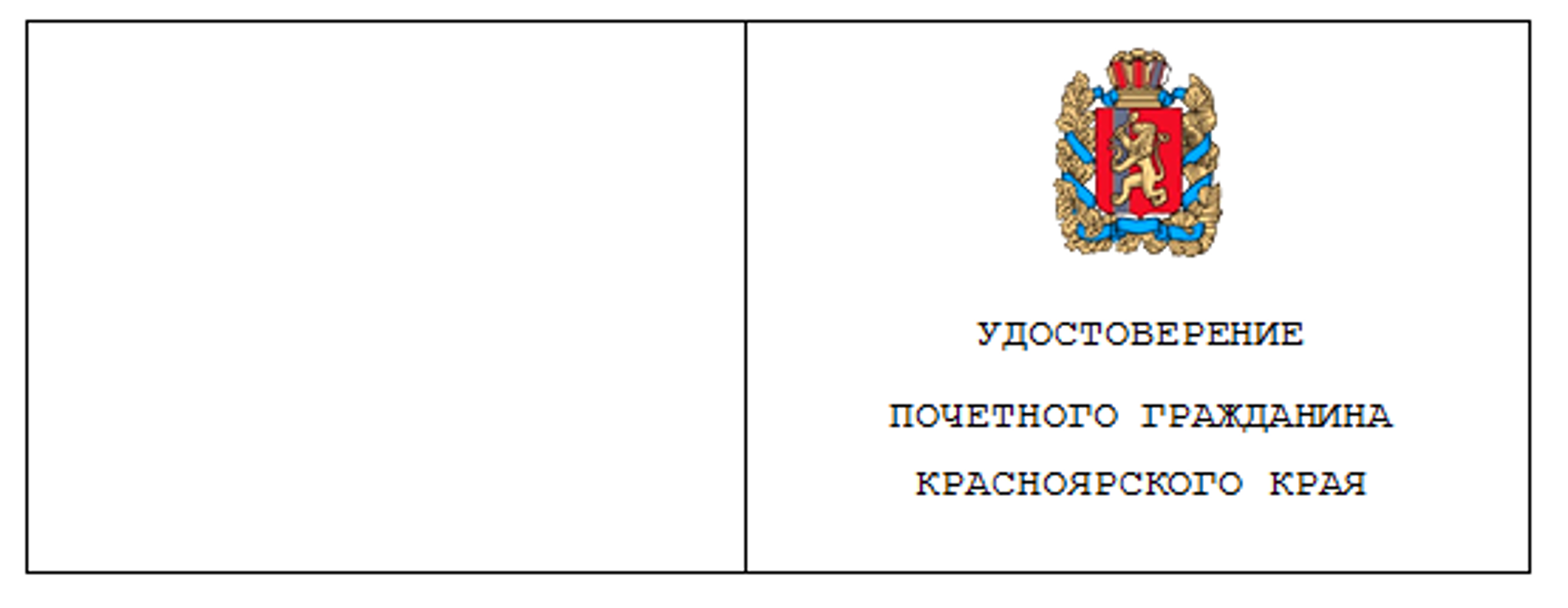 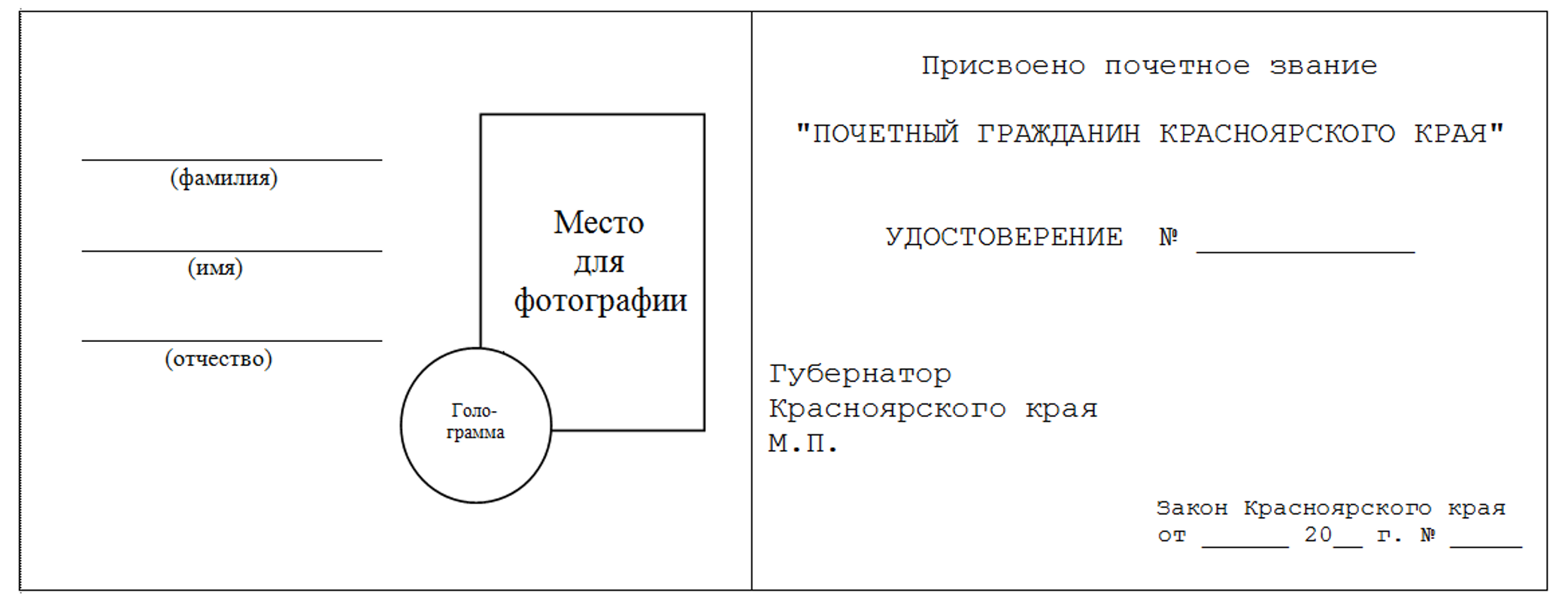 Приложение 4к Закону краяот 9 апреля 2015 г. N 8-3316ОПИСАНИЕ МЕДАЛИ "ПОЧЕТНЫЙ ГРАЖДАНИН КРАСНОЯРСКОГО КРАЯ"Медаль "Почетный гражданин Красноярского края" имеет форму круга диаметром 45 мм с выпуклым бортиком с обеих сторон.На лицевой стороне медали по окружности располагается надпись, содержащая фамилию, имя, отчество Почетного гражданина Красноярского края.Посередине круга золотое погрудное рельефное изображение Почетного гражданина Красноярского края, ограниченное внизу дубовыми и кедровыми ветвями.На оборотной стороне медали изображение герба Красноярского края. По окружности медали надпись "Почетный гражданин Красноярского края". Между бортиком медали и нижним контуром герба Красноярского края - номер медали.Все изображения выпуклые.Медаль выполняется из золота 585 пробы (ориентировочная масса - 50 граммов).Медаль упаковывается в индивидуальную коробку, выполненную из натурального дерева, цвет - вишня, длина коробки - 60 мм, ширина - 60 мм, высота - 50 мм, материал вкладыша - натуральная кожа, цвет - вишня, форма подушки - кольцо, валик.Приложение 5к Закону краяот 9 апреля 2015 г. N 8-3316                              НАГРАДНОЙ ЛИСТ          Почетное звание "Почетный гражданин Красноярского края"1. Фамилия ________________________________________________________________имя, отчество _____________________________________________________________2. Должность, место работы ________________________________________________                                  (точное наименование организации)_________________________________________________________________________________________________________________________________________________________________________________________________________________________________3. Пол ___________________ 4. Дата рождения _______________________________5. Место рождения _________________________________________________________                         (республика, край, область, округ, город,                               район, поселок, село, деревня)___________________________________________________________________________6. Образование ____________________________________________________________                       (специальность или направление подготовки,                наименование образовательной организации, год окончания)___________________________________________________________________________7. Ученая степень, ученое звание _____________________________________________________________________________________________________________________8.   Какими  государственными,  ведомственными  и  региональными  наградаминагражден (а) и даты награждений____________________________________________________________________________________________________________________________________________________________________________________________________________________________________________________________________________________________________________9. Домашний адрес _________________________________________________________10. Общий стаж работы __________ Стаж работы в отрасли ____________________    Стаж работы в данном коллективе _______________________________________11.    Трудовая   деятельность   (включая   обучение   в   профессиональныхобразовательных   организациях   и   образовательных  организациях  высшегообразования, военную службу)Сведения в п.п.  1 - 11 соответствуют данным трудовой книжки__________________________________________________________________                  (должность, подпись, фамилия, инициалы)М.П.12.   Характеристика   с  указанием  конкретных  заслуг  представляемого  кнаграждениюКандидатура  рекомендована  собранием  коллектива или конференцией, органомгосударственной власти, органом местного самоуправления ______________________________________________________________________________________________     (наименование организации, органа государственной власти, органа___________________________________________________________________________          местного самоуправления, дата обсуждения, N протокола)___________________________________________________________________________Руководитель организации, органа           Председатель собрания коллективагосударственной власти, органа             или конференцииместного самоуправления________________________________           ________________________________          (подпись)                                   (подпись)________________________________           ________________________________      (фамилия и инициалы)                        (фамилия и инициалы)М.П."__" __________ ____ г.9 апреля 2015 годаN 8-3316Месяц и годМесяц и годДолжность с указанием организацииМестонахождение организациипоступленияуходаДолжность с указанием организацииМестонахождение организации